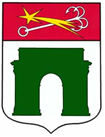 М у н и ц и п а л ь н о е    о б р а з о в а н и есубъекта    Российской   Федерации   Санкт-ПетербургН А Р В С К И Й    О К Р У ГМ е с т н а я   а д м и н и с т р а ц и яОборонная ул., д. 18, Санкт-Петербург, 198095, тел. (812) 786-77-66e-mail: narvokrug@yandex.ru; www.narvski-okrug.spb.ПОСТАНОВЛЕНИЕ№ 4925.10.2023О признании утратившими силу отдельных постановлений Местной администрации внутригородского муниципального образованиягорода федерального значения Санкт-Петербургамуниципальный округ Нарвский округ В целях приведения нормативных правовых актов Местной администрации внутригородского муниципального образования города федерального значения Санкт-Петербурга муниципальный округ Нарвский округ в соответствие с действующим законодательством, Местная администрация внутригородского муниципального образования города федерального значения Санкт-Петербурга муниципальный округ Нарвский округп о с т а н о в л я е т:Признать утратившими силу:- постановление Местной администрации внутригородского муниципального образования города федерального значения Санкт-Петербурга муниципальный округ Нарвский округ от 15.05.2017 № 36 «Об утверждении Положения по организации и проведению мероприятий по сохранению и развитию местных традиций и обрядов в муниципальном образовании муниципальный  округ Нарвский округ»;- постановление Местной администрации внутригородского муниципального образования города федерального значения Санкт-Петербурга муниципальный округ Нарвский округ от 19.06.2017 № 40 «Об утверждении Положения о порядке проведения памятных дней, праздничных и иных зрелищных мероприятий на территории муниципального образования муниципальный округ Нарвский округ»;- постановление Местной администрации внутригородского муниципального образования города федерального значения Санкт-Петербурга муниципальный округ Нарвский округ от 19.10.2017 № 61 «О внесении изменений в Постановление Местной администрации муниципального образования муниципального округа Нарвский округ от 19.06.2017 года № 40 «Об утверждении Положения о порядке проведения памятных дней, праздничных и иных зрелищных мероприятий на территории муниципального образования муниципальный округ Нарвский округ»;- постановление Местной администрации внутригородского муниципального образования города федерального значения Санкт-Петербурга муниципальный округ Нарвский округ от 08.12.2017 № 85 «О внесении изменений в Приложение к Постановлению Местной администрации муниципального образования муниципального округа Нарвский округ от 19.06.2017 года № 40»;Опубликовать настоящее постановление в газете «Вестник муниципального образования Нарвский округ».Контроль за исполнением данного Постановления оставляю за собой.Настоящее постановление вступает в силу со дня официального опубликования.Глава Местной администрации                                                            Е.Б. Мацко